工控机箱1）、2U工业机箱：TT-720S「产品介绍」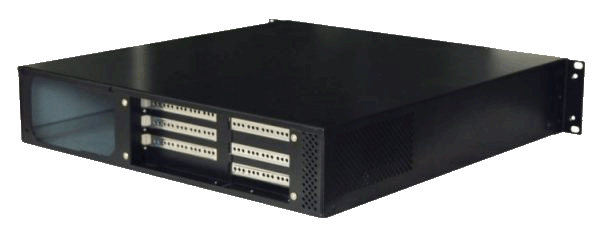 TT-720是一款标准1 9"上架工业机箱，2U高度，优质钢箱体。结构设计新颖，坚固、紧凑、合理，安装容易，操作方便。机箱内置驱动器架，可安装两个硬盘，一个软驱和一个光驱。1个系统冷却风扇保证箱内良好的散热，并保持箱内为微正压，防止灰尘的进入。整个箱体具有较高的抗电磁干扰、抗冲击、抗震动等能力及良好的散热系统和防尘系统，是电信、电力、证券、CTI领域及服务器的理想选择。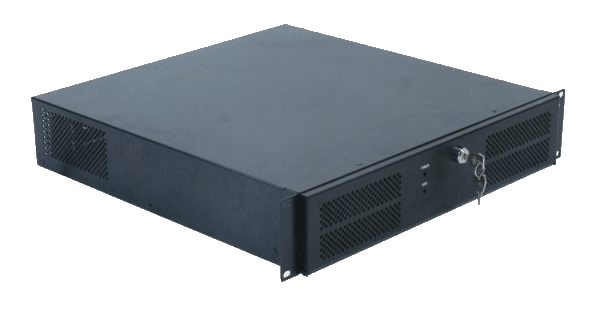 「产品参数」性能参数结构：优质钢箱体，2U高度，19"机架标准风冷系统：1个带空气滤网的系统冷却风扇驱动器架：提供2个3.5"硬盘位、1个软驱位、1个5.25"光驱位开关：电源开关、复位开关指示灯：Power ON/OFF与HDD LED无源底板：支持5槽PCI/ISA/PICMG
无源底板TT-6105P4正面2PCI/1ISA槽，背面1PICMG/2PCI槽电源：PS/2规格工业级电源PW-300W (AT/ATX电源可选)颜色：工业黑（可OEM）外形尺寸：88(高)×435(宽)×465(深)mm重量：环境参数工作温度：0相对湿度：5-95％@(非凝露)海拔：低于3000米(10000英尺)抗冲击系数：1．加速度，持续时间15-20ms(储存，3．5Gb口速度，持续时间15-20ms)抗震系数：5-17Hz，0.1双峰位移17-500Hz，1．5峰-峰加速度安全：UL/CSA/TUV/CE/FCC认证电磁干扰：符合FCC/VDE  A级标准